«Осенний календарь»Праздник для средней группы.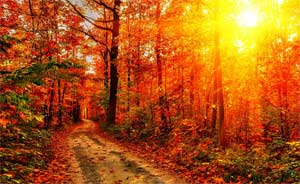 Цель: Расширять представление детей об осени, раскрывать их индивидуальность, фантазию; доставить детям радость от участия в мероприятии.
Задачи:
Образовательные:
- расширять и обогащать знания детей об осени;
Развивающие:
- развивать музыкальные способности детей в исполнении песенно-танцевального репертуара;
- развивать у детей способность к импровизированному движению 
- развитие навыков свободной импровизации на инструментах (металлофоны, треугольники, бубенцы), как звукоподражания явлениям природы.
Воспитательные:
- воспитывать у детей навыки взаимодействия друг с другом, развивать навыки коммуникации;
- воспитание духовности, любви к природе, гуманности, доброты.Ход мероприятия.Выход Ведущих под музыку.Мамы, папы внимание, внимание
Просим Вас, затаите дыхание
Начинаем представление
Для детишек в удивлениеЧтоб ребят не отвлекать
Нужно сотовый убрать
Очень, очень просим Вас
Выключить его сейчасПусть заботы подождут
Не до них Вам буде тут
Лучше с нами веселитесь
Лучше в детство возвратитесьХлопайте и подпевайте
Праздник осени встречайте!Вход детей «Листик, листик, листопад»Ведущий.Если на деревьях листья пожелтели.
Если в край далёкий птицы улетели,
Если небо хмурое, если дождик льётся,
Это время года…Все. Осенью зовётся!Или Вед:Вот художник, так художникВсе леса позолотил!Даже самый сильный дождик эту краску не отмыл!Отгадать загадку просим -Кто художник этот?Дети: Осень!Дети.1. Осень наступает незаметно,
Осторожным шагом к нам идёт.
Разрисует листики на ветках,
Птичек перелётных соберёт.2. К нам в окошко, ровно в восемь,
Постучала тихо осень.
Улыбнулась, а потом,
Вдруг заплакала дождем.3. Осень, ты дождливая,
и немножко грустная.
Но за то ты сладкая!
Но зато ты вкусная!4. Надевай скорее лучшие наряды!
    И спеши к нам в гости:
Вместе. Будем встрече рады!!!
Песня «Осень на дворе»( Дети садятся)Ведущая:          У осени забот немало, Она повсюду побывала.В городах и садах,И в лесах и на полях.Конечно, в город заходила,Листья все позолотила.Ну, а к нам не успевает зайти,Давайте по скайпу с ней встретимся мы.Сигнал скайпа, на экране появляется Осень Осень:    Здравствуйте мои друзья,В день осенний рада вас увидеть я!Ведущая: Здравствуй осень – золотая,Ждём тебя мы в гости,  дорогая.Где ты ходишь листьями шурша,Где ты бродишь не спеша?Осень (видео):               Сейчас расскажу по порядку всё я,Какая случилась беда у меня.Подарок хотела вам подарить,И календарь свой любимый вручить.Чтоб месяцы осени знали вы,И приметы мои забыть не смогли.Только его открыла я,Он бесцветный стал у меня.Дождь, моросящий, его полил,И всю краску с него смыл.А без календаря, никак нельзя,Забудут о приметах осени тогда.Ведущая:      Осень милая, не переживай,Мы тебе поможем, смотри не унывай.Только с чего нам начинать,И как нам календарь разрисовать?Осень:                                        Чтобы работа быстрей пошла,Моего помощника встречайте детвора.Он календарь, несёт, спешит, Он всё подробно объяснит.Скайп отключается и под музыку, появляется Лесовичок, с календарём в руках.Маленький лесовичок:  (можно попробовать ребенка из группы, переодеть его успеем)))                                         Я весёлый старичок,Старичок-лесовичок.Со зверями я дружу,В чаще леса я живуНе во сне, а наяву.Самый сильный я в лесу,И календарь для вас несу.Вам его я отдаю, Что с ним делать расскажу.Под музыку отдаёт календарь, ведущая его вешает.Лесовичок:                                    У каждого месяца приметы свои,Сейчас вы вспомнить их должны.Что в сентябре в природе бывает,Что в октябре, ноябре наступает.А страницы чтоб календаря перелистать,Вам осенние загадки нужно отгадать.Ведущая:                                 Спасибо мы тебе говорим,И за всё благодарим.Лесовичок:                                           Что ж, не буду вам мешать,Побегу я домик  утеплять.Лесовичок, под музыку, убегает.Ведущая:                                      Не будем время зря терять,А календарь начнём мы украшать.Осень выходит, на связь сейчас,Первая загадка звучит для вас.Осень появляется на экране.Осень:  Дети послушайте мою первую загадку.В этот месяц не зевают,Овощи, грибы все собирают.Да, на южный край земли,Улетают журавли.И об этом знают все,Когда это бывает?… (в сентябре)Все: В Сентябре!На экране появляется заставка «Сентября»Ведущий.Правильно. Сентябрь — пора золотой осени. В сентябре лето кончается, осень начинается.Ты, Сентябрь, сюда иди и скорее расскажи,
Как весь месяц ты трудился,
Что ты делал, не ленился?
Появляется Сентябрь (мальчик)Сентябрь. (ребенок из группы)Я – Сентябрь, всем привет,
Листья крашу в яркий цвет,
Обойди хоть целый свет,
Лучше красок в мире нет.Поспевать велю плодам,
Урожай хороший дам.
Про него узнать хотите?
В огород вы загляните.Можно любой аттракцион.илиВедущая:                                     Про сентябрь мы расскажем,И сейчас мы всё покажем.Мы пшеницу собираем,Колосочек к колоску,Звонко песню запеваемПро осеннюю красу.Песня «Художница Осень»Ведущая. Ну, а теперь в оркестре будем мы играть,Звуки осени изображать.(Дети под стульчиками берут инструменты).Оркестр «Праздник осени встречаем и в оркестре заиграем».Ведущая:                         Ну, вот и вспомнили приметы сентября,
Украсим первый лист календаря.(имена детей) скорей сюда шагайте,И календарь украшайте.Дети под музыку   идут к календарю и наклеивают картиночки, которые заготовлены заранее (овощи, корзинка с грибами и.т.д)Ведущая:Интересно (или Отгадайте), чей  черёд,
После сентября придёт?По скайпу осень вызывает нас,
Слушаем вторую загадку сейчас.Осень появляется на экране.Осень. А вот и вторая моя загадка.Он окрашен в жёлтый цвет:
С жёлтым дождиком рассвет,
Пожелтевшая трава
И опавшая листва,Листьев жёлтые страницы,
Улетают, словно птицы.
Лист осенний закружился…
Что за месяц к нам явился?Все: Октябрь!Осень. Правильно. Октябрь – середина осени. В октябре с солнцем прощайся и теплее одевайся.Друг, октябрь, мой выходиО себе все расскажи.На экране появляется заставка «Октября»Выходит Октябринка (девочка).Октябринка.Я, ребята, Октябринка, золотинка и дождинка.
Прихожу в природу я только после сентября,
И всегда в лесу осеннем много дел есть у меня.
Шубки зайчиков проверить, мышкам норки утеплить,И грибов для рыжих белок много надо насушить.
Отправить в теплые края стаи птиц до ноября.
И прощаясь с милым краем, лебеди курлычут нам,
«До свиданья, улетаем, мы весной вернёмся к вам».Ведущая:                                         Листья жёлтые в саду,Ветер поднимает.Это только раз в году,В октябре бывает.Мы листочки соберем поиграем и споем!(Совсем не хочется нам отдыхать,Приглашаю я вас  поиграть!Вы листочки разбирайте,                          не надоЦвет у них определяйте.)Песня «Золотые листики кружатся летят»Ведущая.  А сейчас ребята мы поиграем, чей листочек сейчас узнаем. Ну-ка листочки надевайте свои шапочки. А ребята будут вокруг деревьев листочков ходить и отгадывать какой же листочек мы с вами увидим.Игра «Найди листочек»Ведущая:                                             Вот как весело у нас,Приметы октября вспомнили сейчас. (имена детей) выходите скорей сюда,Разукрасьте ещё лист календаря. Дети выходят и приклеивают  листочки на календарь.ВедущаяПора и красавицу Осень встречать!(звучит музыка)		- Слышу, слышу, она уже спешит! Встречайте!(Входит Осень под музыку)Осень: 	Здравствуйте мои друзьяК вам пришла на праздник я!Все кругом я нарядилаТемный лес озолотилаСтало в нем светло как днемЛистья там горят огнем!Последний лист календаря,Разукрасить нам пришла пора.Придётся загадку  вам отгадать.Осень:                   Он тепло к нам не пускает, 
Он нас дождиком пугает. Холод, ветер на дворе, 
Бывает это … (в ноябре).Дети. В ноябре!На экране появляется заставка «Ноября»Осень. Ноябрь – последний месяц осени. Ноябрь идёт, зиму за руку ведёт. Где же помощник мой, ноябрь? Знаю, что ему еще рано приходить. А вот и он.Выходит Ноябрь (мальчик).Ноябрь.Я месяц осени последний.
Я самый поздний у нее, я — третий.
Дождик льет как из ведра,
Сидит дома детвора.Весь ноябрь хмурится,
Холодно на улице.
На дорогах грязь и лужи,
Шлет Ноябрь привет от стужи.Ведущий. А мы не будем дома сидеть. Мы и в дождливую погоду можем погулять, с зонтиком веселым дружно поплясать.Танец с зонтиками «Дождик льет по крышам по улице вода (девочки не все)Девочки.Не страшен нам дождик проливнойВедь зонтики берем с собойМы будем весело игратьПо лужам бегать и скакать.Если дождик проливной зонтик я беру с собойЯркий и простой, желтый, красный, голубой.Раз, два, три, четыре, пятьБудем с зонтиком играть.Игра с зонтиками «Я под дождиком иду»Ведущая:                           Мы вспомнили приметы ноября,(имена детей) разукрасьте лист календаря.Дети выходят и наклеивают зонтики, капельки дождяВедущий.Ну, вот и календарь готов,Осенних много здесь цветов.И урожай плодов,И корзинка грибов.Яркие есть зонты,Да, моросящие дожди.Всё расставили мы по местам,Что Осень скажет нам?Осень:                                           Спасибо вам мои друзья,От всей души вам благодарна я!Все месяцы вернулись на места,И календарь стал разноцветным у меня.А за то, что вы мне помогли,Осенние вам от меня дары.Угощенье принимайте,Про календарь не забывайте.В группе пусть у вас живет,Счет осенним дням ведет.Ведущая.Спасибо, Осень!Вот и закончился праздник осенний,В группе раздам я всем угощенье…Ведущий приглашает всех на общее фото.Автор: Коробкина Юлия Юльевна    03.11.2018 